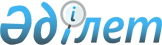 Железин аудандық мәслихатының 2016 жылғы 30 маусымдағы "Железинка ауданындағы әлеуметтік көмек көрсетудің, оның мөлшерлерін белгілеудің және мұқтаж азаматтардың жекелеген санаттарының тізбесін айқындаудың қағидаларын бекіту туралы" № 22/6 шешіміне толықтыру енгізу туралы
					
			Күшін жойған
			
			
		
					Павлодар облысы Железинка аудандық мәслихатының 2018 жылғы 25 сәуірдегі № 210/6 шешімі. Павлодар облысының Әділет департаментінде 2018 жылғы 16 мамырда № 5974 болып тіркелді. Күші жойылды - Павлодар облысы Железин аудандық мәслихатының 2020 жылғы 30 қыркүйектегі № 486/6 (алғашқы ресми жарияланған күнінен кейін күнтізбелік он күн өткен соң қолданысқа енгізіледі) шешімімен
      Ескерту. Күші жойылды - Павлодар облысы Железин аудандық мәслихатының 30.09.2020 № 486/6 (алғашқы ресми жарияланған күнінен кейін күнтізбелік он күн өткен соң қолданысқа енгізіледі) шешімімен.
      Қазақстан Республикасының 2001 жылғы 23 қаңтардағы "Қазақстан Республикасындағы жергілікті мемлекеттік басқару және өзін-өзі басқару туралы" Заңының 6-бабы 2-3 тармағына, Қазақстан Республикасы Үкіметінің 2013 жылғы 21 мамырдағы "Әлеуметтік көмек көрсетудің, оның мөлшерлерін белгілеудің және мұқтаж азаматтардың жекелеген санаттарының тізбесін айқындаудың үлгілік қағидаларын бекіту туралы" № 504 қаулысына сәйкес, Железин аудандық мәслихаты ШЕШІМ ҚАБЫЛДАДЫ:
      1. Железин аудандық мәслихатының 2016 жылғы 30 маусымдағы "Железинка ауданындағы әлеуметтік көмек көрсетудің, оның мөлшерлерін белгілеудің және мұқтаж азаматтардың жекелеген санаттарының тізбесін айқындаудың қағидаларын бекіту туралы" № 22/6 шешіміне (Нормативтік құқықтық актілерді мемлекеттік тіркеу тізілімінде № 5176 болып тіркелген, 2016 жылғы 30 шілдеде аудандық "Туған өлке", "Родные просторы" газеттерінде жарияланған) келесі толықтыру енгізілсін:
      көрсетілген шешіммен бекітілген Железинка ауданындағы әлеуметтік көмек көрсетудің, оның мөлшерлерін белгілеудің және мұқтаж азаматтардың жекелеген санаттарының тізбесін айқындаудың қағидаларында:
      10-тармақтың 3) тармақшасы келесі мазмұндағы абзацпен толықтырылсын:      
      "осы Қағидалардың 9-тармағының 4-5) және 5) тармақшаларында көрсетілген санаттарға коммуналдық қызметтер бойынша шығындарды өтеуге 2 айлық есептік көрсеткіш мөлшерінде уәкілетті ұйыммен ұсынылатын тізімнің негізінде;".
      2. Осы шешімнің орындалуын бақылау аудандық мәслихаттың әлеуметтік-экономикалық дамыту және бюджет мәселелері жөніндегі тұрақты комиссиясына жүктелсін.
      3. Осы шешім оның алғашқы ресми жарияланған күнінен кейін күнтізбелік он күн өткен соң қолданысқа енгізіледі.
					© 2012. Қазақстан Республикасы Әділет министрлігінің «Қазақстан Республикасының Заңнама және құқықтық ақпарат институты» ШЖҚ РМК
				
      Аудандық мәслихат

      сессиясының төрағасы,

      Аудандық мәслихаттың хатшысы

П. Лампартер
